Recall Cases Summary – Canada (Last Update Date: 30 September 2022)Date Product Categories Hazard Image1-Sep-2022Steel Hanging ChairFurnitureFall Hazard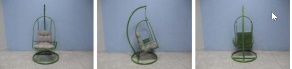 1-Sep-2022Sun Joe iON+ Cordless Lawn Mower KitMachineryInjury Hazard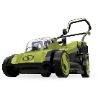 1-Sep-2022Citrus SolventChemicalsAspiration Hazard, Health Risk Hazard, Injury Hazard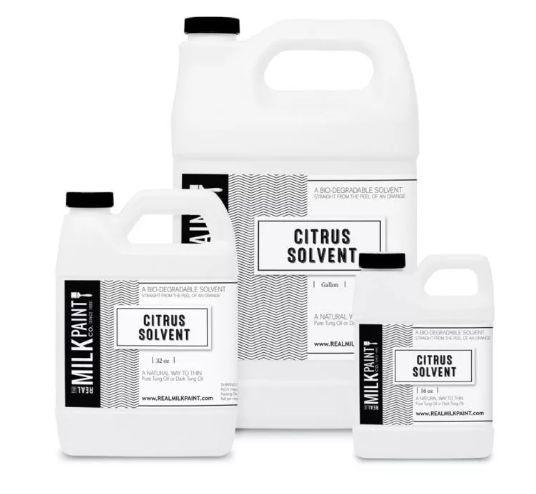 1-Sep-2022UPPAbaby All-Terrain RIDGE Jogging StrollerToys and Childcare ProductsInjury Hazard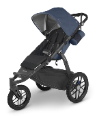 1-Sep-2022Keampferia Galanga Powder (Sand Ginger Powder)FoodMicrobiological Hazard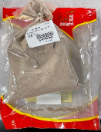 2-Sep-2022Roller BlindHousehold ItemsStrangulation Hazard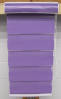 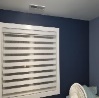 2-Sep-2022Enoki MushroomFoodMicrobiological Hazard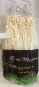 2-Sep-2022Nevat (Cheese)FoodMicrobiological Hazard/6-Sep-2022IKEA TRIPPEVALS and HOPPVALS Cellular BlindHousehold ItemsChoking Hazard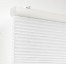 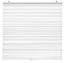 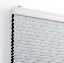 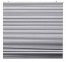 9-Sep-2022Chicology Cordless 1-Inch Vinyl Mini BlindHousehold ItemsChoking Hazard, Strangulation Hazard, Entanglement Hazard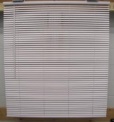 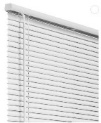 13-Sep-2022Air Steward Portable Radon MonitorElectrical AppliancesHealth Risk Hazard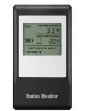 15-Sep-2022Cervélo R5 and Caledonia-5 Bicycle and ST31 LT Replacement StemSporting Goods / EquipmentFall hazard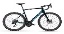 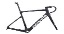 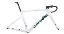 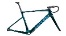 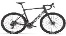 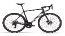 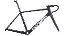 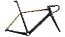 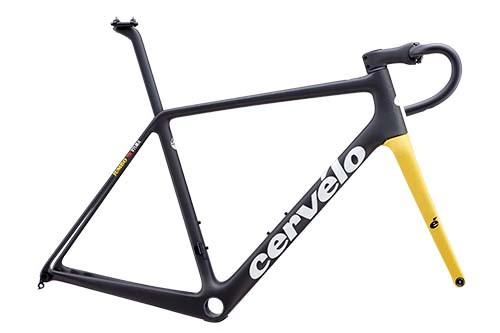 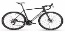 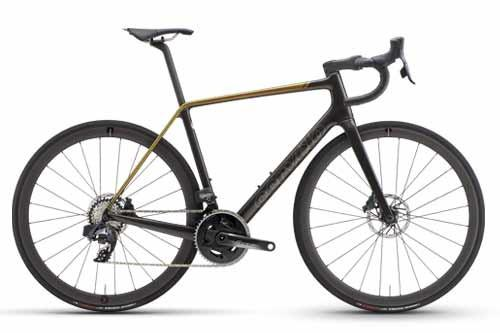 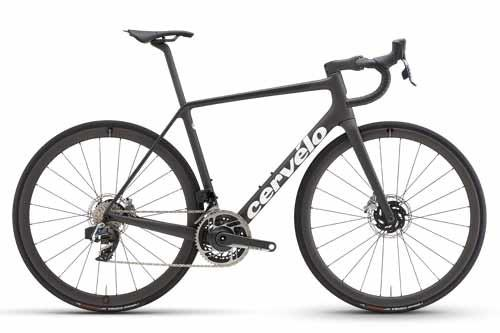 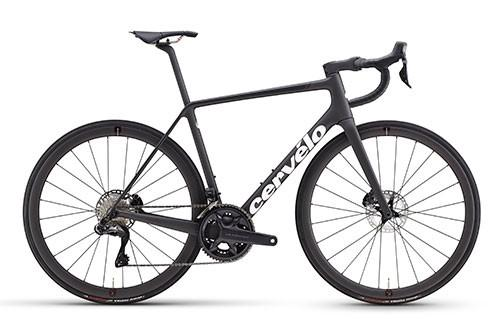 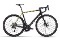 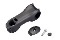 15-Sep-2022Various Hilti DHS Gas Cut-Off SawMachineryInjury Hazard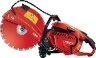 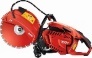 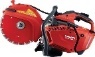 15-Sep-2022Various Brands of Salad ProductsFoodHealth Risk Hazard/16-Sep-2022Veggie CevapciciFoodRisk of Allergy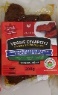 18-Sep-2022Enoki MushroomFoodMicrobiological Hazard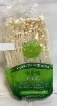 21-Sep-2022Krystal Epoxy Resin Tabletop & Art Epoxy KitChemicalsHealth Risk Hazard, Injury Hazard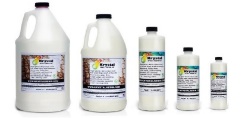 21-Sep-2022Fresh and Local Brand Turkey, Bacon SubFoodMicrobiological Hazard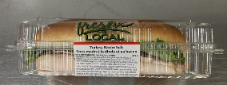 22-Sep-2022Spalding Momentous EZ Portable Basketball GoalSporting Goods / EquipmentImpact Hazard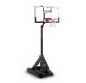 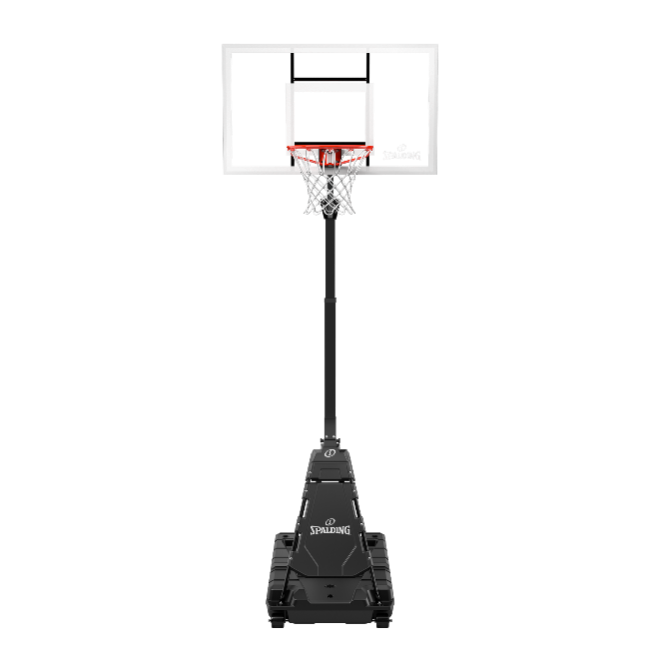 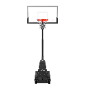 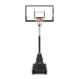 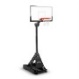 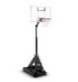 22-Sep-2022German FrikadellenFoodRisk of Allergy/27-Sep-2022Various Brands of OysterFoodMicrobiological Hazard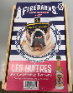 28-Sep-2022In Home BIRK Shag Rug (Light Grey)Fabric / Textile / Garment / Home TextileFire Hazard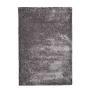 29-Sep-2022Universal Branded Custom Filled Spray CanChemicalsInjury Hazard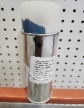 